Wakefield School District – SAU 101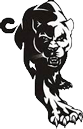 ~ Notice School Board Meetings ~RevisedThe Wakefield School Board will hold a regular board meeting on  Tuesday July 19, 2022 at 6:30 pm in the SAU Office Conference Room76 Taylor Way, Sanbornville, NH.